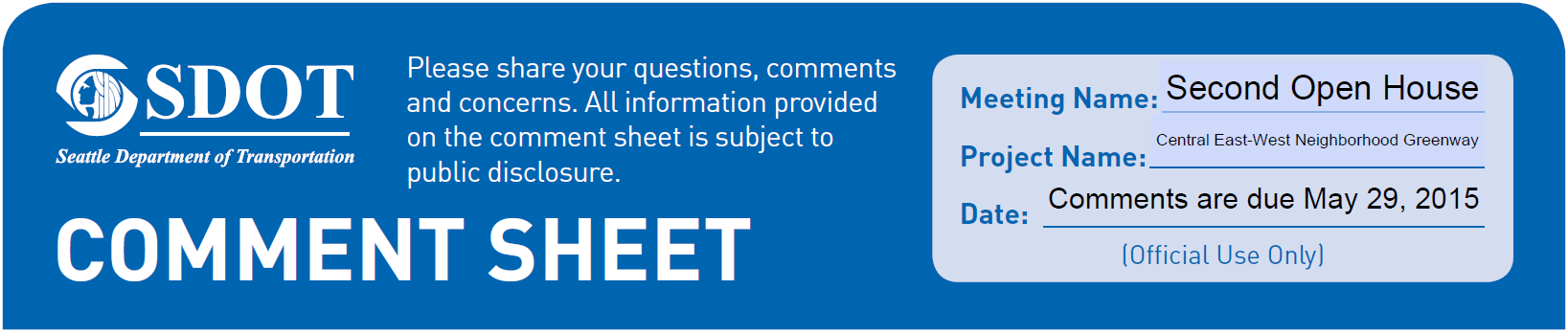 Name: 							Email:Comments: